MTA Course Substitution Request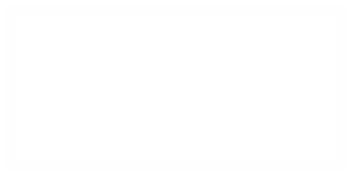 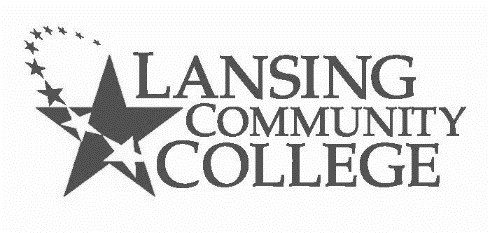 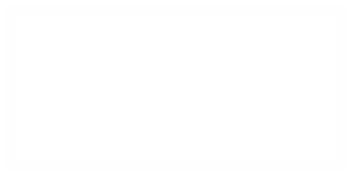 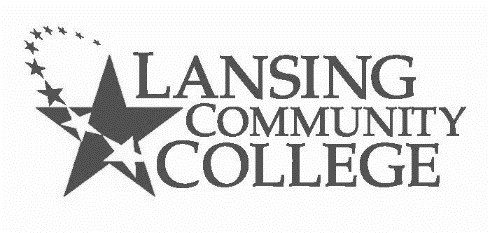 Section I: StudentSection I: StudentSection I: StudentSection I: StudentSection I: StudentSection I: StudentSection I: StudentSection I: StudentSection I: StudentPlease complete and submit this request to LCC Academic Affairs Office, Administration Building, Room 201, 610 N. Capitol Avenue, Lansing, MI 48933, or via email to LCC-Academic-Affairs@lcc.edu.Please complete and submit this request to LCC Academic Affairs Office, Administration Building, Room 201, 610 N. Capitol Avenue, Lansing, MI 48933, or via email to LCC-Academic-Affairs@lcc.edu.Please complete and submit this request to LCC Academic Affairs Office, Administration Building, Room 201, 610 N. Capitol Avenue, Lansing, MI 48933, or via email to LCC-Academic-Affairs@lcc.edu.Please complete and submit this request to LCC Academic Affairs Office, Administration Building, Room 201, 610 N. Capitol Avenue, Lansing, MI 48933, or via email to LCC-Academic-Affairs@lcc.edu.Please complete and submit this request to LCC Academic Affairs Office, Administration Building, Room 201, 610 N. Capitol Avenue, Lansing, MI 48933, or via email to LCC-Academic-Affairs@lcc.edu.Please complete and submit this request to LCC Academic Affairs Office, Administration Building, Room 201, 610 N. Capitol Avenue, Lansing, MI 48933, or via email to LCC-Academic-Affairs@lcc.edu.Please complete and submit this request to LCC Academic Affairs Office, Administration Building, Room 201, 610 N. Capitol Avenue, Lansing, MI 48933, or via email to LCC-Academic-Affairs@lcc.edu.Please complete and submit this request to LCC Academic Affairs Office, Administration Building, Room 201, 610 N. Capitol Avenue, Lansing, MI 48933, or via email to LCC-Academic-Affairs@lcc.edu.Please complete and submit this request to LCC Academic Affairs Office, Administration Building, Room 201, 610 N. Capitol Avenue, Lansing, MI 48933, or via email to LCC-Academic-Affairs@lcc.edu.Name:LCC email:@mail.lcc.edu@mail.lcc.edu@mail.lcc.edu@mail.lcc.eduStudent Number:Phone Number:Street Address:City:State:State:Zip:Zip:Zip:Would you prefer to receive a decisionnotification via:Would you prefer to receive a decisionnotification via:Would you prefer to receive a decisionnotification via:Would you prefer to receive a decisionnotification via:U.S. mailU.S. mailLCC emailLCC emailLCC emailIf via email, please be sure the email address above is your correct LCC email.If via email, please be sure the email address above is your correct LCC email.If via email, please be sure the email address above is your correct LCC email.If via email, please be sure the email address above is your correct LCC email.If via email, please be sure the email address above is your correct LCC email.If via email, please be sure the email address above is your correct LCC email.If via email, please be sure the email address above is your correct LCC email.If via email, please be sure the email address above is your correct LCC email.If via email, please be sure the email address above is your correct LCC email.Is this request being submitted for the purpose of having “MTA Satisfied” indicated on your transcript?Yes	☐ NoIs this request being submitted for the purpose of having “MTA Satisfied” indicated on your transcript?Yes	☐ NoIs this request being submitted for the purpose of having “MTA Satisfied” indicated on your transcript?Yes	☐ NoIs this request being submitted for the purpose of having “MTA Satisfied” indicated on your transcript?Yes	☐ NoIs this request being submitted for the purpose of having “MTA Satisfied” indicated on your transcript?Yes	☐ NoIs this request being submitted for the purpose of having “MTA Satisfied” indicated on your transcript?Yes	☐ NoIs this request being submitted for the purpose of having “MTA Satisfied” indicated on your transcript?Yes	☐ NoIs this request being submitted for the purpose of having “MTA Satisfied” indicated on your transcript?Yes	☐ NoIs this request being submitted for the purpose of having “MTA Satisfied” indicated on your transcript?Yes	☐ NoProgram/Major Name:Program/Major Name:Program/Major Code:Program/Major Code:Year of Curriculum Guide:Year of Curriculum Guide:Year of Curriculum Guide:Year of Curriculum Guide:I am requesting that thefollowing course(s):I am requesting that thefollowing course(s):Taken at this institution (ifother than LCC):Taken at this institution (ifother than LCC):Fulfill the MTA requirement in the following areas (check which ):Fulfill the MTA requirement in the following areas (check which ):Fulfill the MTA requirement in the following areas (check which ):Fulfill the MTA requirement in the following areas (check which ):Fulfill the MTA requirement in the following areas (check which ):Fulfill the MTA requirement in the following areas (check which ):Fulfill the MTA requirement in the following areas (check which ):Fulfill the MTA requirement in the following areas (check which ):Fulfill the MTA requirement in the following areas (check which ):☐English CompositionEnglish CompositionEnglish CompositionEnglish CompositionEnglish CompositionEnglish CompositionEnglish CompositionEnglish Composition☐English Composition (second course) or CommunicationsEnglish Composition (second course) or CommunicationsEnglish Composition (second course) or CommunicationsEnglish Composition (second course) or CommunicationsEnglish Composition (second course) or CommunicationsEnglish Composition (second course) or CommunicationsEnglish Composition (second course) or CommunicationsEnglish Composition (second course) or Communications☐Humanities and Fine ArtsHumanities and Fine ArtsHumanities and Fine ArtsHumanities and Fine ArtsHumanities and Fine ArtsHumanities and Fine ArtsHumanities and Fine ArtsHumanities and Fine Arts☐MathematicsMathematicsMathematicsMathematicsMathematicsMathematicsMathematicsMathematics☐Natural SciencesNatural SciencesNatural SciencesNatural SciencesNatural SciencesNatural SciencesNatural SciencesNatural Sciences☐Social ScienceSocial ScienceSocial ScienceSocial ScienceSocial ScienceSocial ScienceSocial ScienceSocial ScienceI am requesting this substitution for the following reason(s):I am requesting this substitution for the following reason(s):I am requesting this substitution for the following reason(s):I am requesting this substitution for the following reason(s):I am requesting this substitution for the following reason(s):I am requesting this substitution for the following reason(s):I am requesting this substitution for the following reason(s):I am requesting this substitution for the following reason(s):I am requesting this substitution for the following reason(s):Attach pertinent evidence/documents (e.g., course description or syllabus) supporting this request.Attach pertinent evidence/documents (e.g., course description or syllabus) supporting this request.Attach pertinent evidence/documents (e.g., course description or syllabus) supporting this request.Attach pertinent evidence/documents (e.g., course description or syllabus) supporting this request.Attach pertinent evidence/documents (e.g., course description or syllabus) supporting this request.Attach pertinent evidence/documents (e.g., course description or syllabus) supporting this request.Attach pertinent evidence/documents (e.g., course description or syllabus) supporting this request.Attach pertinent evidence/documents (e.g., course description or syllabus) supporting this request.Attach pertinent evidence/documents (e.g., course description or syllabus) supporting this request.Student Signature:Student Signature:Date:Date:Date:Section II: Academic AffairsSection II: Academic AffairsSection II: Academic AffairsSection II: Academic AffairsProvost or Designee Printed Name:Provost or Designee Printed Name:ApproveApproveApproveDo Not ApproveDo Not ApproveDo Not ApproveProvide reason for approval/denial of this course substitution:Provide reason for approval/denial of this course substitution:Provide reason for approval/denial of this course substitution:Provide reason for approval/denial of this course substitution:Signature of the Provost or Designee:Signature of the Provost or Designee:Date:Final decision notifications sent by the Academic Affairs Office to:Final decision notifications sent by the Academic Affairs Office to:Final decision notifications sent by the Academic Affairs Office to:Final decision notifications sent by the Academic Affairs Office to:StudentStudentStudentAdvisorAdvisorAdvisorRegistrarRegistrarRegistrarRevised: 2022.01.25Revised: 2022.01.25Revised: 2022.01.25Revised: 2022.01.25